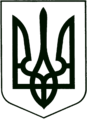 УКРАЇНА
МОГИЛІВ-ПОДІЛЬСЬКА МІСЬКА РАДА
ВІННИЦЬКОЇ ОБЛАСТІВИКОНАВЧИЙ КОМІТЕТРІШЕННЯ№167             Від 08.06.2017р.                                              м. Могилів-Подільський               Про внесення змін до бюджету міста на 2017 рікКеруючись ст. 28 Закону України „Про місцеве самоврядування в                Україні”, ст. 78 Бюджетного кодексу України та рішенням 11 сесії міської ради                             7 скликання №344 від  15.12.2016р., Законом України «Про Державний бюджет України на 2017рік»,-                                   виконком міської ради ВИРІШИВ:1. Внести зміни до кошторису управління житлово – комунального господарства       міської ради по спеціальному фонду:       Зменшити КПКВ 4016650 КЕКВ 3122 на суму 456000 грн.,                                                     КЕКВ 3142 на суму 524000 грн..       Збільшити КПКВ 4016650 КЕКВ 3132 на суму 524000 грн.,                          КПКВ 4016310 КЕКВ 3122 на суму 382000 грн.,                                                     КЕКВ 3142 на суму 74000 грн..2. Внести зміни до кошторису виконавчого комітету міської ради:       Збільшити КПКВ 0318600 КЕКВ 2800 на суму 30000 грн..3. Вести зміни до кошторису фінансового управління міської ради     по КПКВ 7618010:       Зменшити КЕКВ 9000 на суму 30000 грн..   4. Внести зміни до кошторису управління праці та соціального захисту     населення міської ради по спеціальному фонду по КПКВ 1519180:    Перемістити бюджетні призначення по КЕКВ 3110:     з жовтня місяця в сумі 6000 грн.,     з листопада місяця в сумі 4000 грн.,     по  КЕКВ 2210 з жовтня місяця в сумі 5000 грн.,     на  КЕКВ 3110 в червні  місяці в сумі 15000 грн..5. Внести зміни до кошторису управління з питань економіки, інвестицій та      євроінтеграції по КПКВ 7317450:    Перемістити бюджетні призначення з КЕКВ 2240:    з січня місяця  на КЕКВ 2282 на червень місяць в сумі 15000 грн..  6. Внести зміни до кошторису управління освіти міської ради:    Зменшити  КПКВ 1011020 КЕКВ 2240 на суму 96000 грн.,                        КПКВ 1011090 КЕКВ 2271 на суму 40000 грн.,                                                   КЕКВ 2240 на суму 2000 грн.,                                                   КЕКВ 2250 на суму 11000 грн.,                        КПКВ 1011200 КЕКВ 2240 на суму 3000 грн.,                        КПКВ 1015031 КЕКВ 2250 на суму 25000 грн.,                                                   КЕКВ 2240 на суму 27000 грн..      Збільшити КПКВ 1011010 КЕКВ 2282 на суму 2000 грн.,                                                   КЕКВ 2240 на суму 93000 грн.,                        КПКВ 1011020 КЕКВ 2282 на суму 3000 грн.,                        КПКВ 1011200 КЕКВ 2240 на суму 3000 грн.,                        КПКВ 1515031 КЕКВ 2250 на суму 25000 грн.,                        КПКВ 1011090 КЕКВ 2210 на суму 78000 грн.. 7. Внести зміни до кошторису служби у справах дітей, сім’ї та молоді міської     ради по КПКВ 0313131:    Перемістити бюджетні призначення по КЕКВ 2250:     з грудня місяця в сумі 500 грн.,     з листопада місяця в сумі 500 грн.     на червень місяць в сумі 1000 грн..8. Внести зміни до кошторису КУ «Могилів-Подільська окружна лікарня      інтенсивного лікування» по КПКВ 0312010:    Перемістити бюджетні призначення по КЕКВ 2282:     з серпня місяця в сумі 54100 грн.,     з вересня місяця в сумі 47800 грн.,     з жовтня місяця в сумі 48100 грн.,     з листопада місяця в сумі 17800 грн.,     з грудня місяця  в сумі  3300 грн.,     на червень місяць в сумі 164600 грн.,    на липень місяць в сумі 6500 грн.. 9. Дане рішення підлягає затвердженню на черговій сесії міської ради.10. Контроль за виконанням даного рішення покласти на секретаря міської ради,       в.о. першого заступника міського голови Гоцуляка М.В..             Міський голова                                                             П. Бровко                 